EK-27ÜYE DEĞİŞİKLİK BİLDİRİMİ... ... ... DERNEĞİ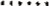 Sayı :Konu : Üyelik BildirimiVALİLİĞİNE/KAYMAKAMLIĞINA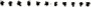 Derneğimizin üye kayıtlarında yaşanan değişiklikler aşağıda bildirilmiştir. Bilgilerinize arz ederim.İmza                                                                                                                                       Adı ve Soyadı                           Yönetim Kurulu Başkanı l. Üyeliğe Kabul Edilen1.1 Gerçek Kişi Üvelerin1.2 Tüzel Kişi Üyelerin2.Üyeliği Sona Eren2.1 Gerçek Kişi Üyelerin2.2 Tüzel Kişi ÜyelerinSıraAdı ve SoyadıDoğum TarihiT.C Kimlik NoÜyeliğe Kabul Tarihi12SıraTüzel Kişiliğin AdıMERSİS N02HukukiStatüsü3Temsilcinin Adı SoyadıTemsilcininT.C. Kimlik NoÜyeliğe Kabul Tarihi12SıraAdı ve SoyadıDoğum TarihiT.C. Kimlik NoÜyeliğin Sona Erme TarihiÜyeliğin Sona Eme Sebebi(Çıkma Çıkarılma Kendiliğinden)12SıraTüzel Kişiliğin Adı MERSİS N0 HukukiStatüsüTemsilcininAdıSoyadıTemsilcinin T.C.Kimlik NoÜyeliğinSona EmeTarihiÜyeliğin Sona Ezme Sebebi4(Çıkma / Çıkarılma/Kendiliğinden)12